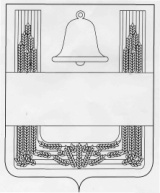 ЛИПЕЦКАЯ ОБЛАСТЬПОСТАНОВЛЕНИЕАДМИНИСТРАЦИИ СЕЛЬСКОГО ПОСЕЛЕНИЯ    СИНДЯКИНСКИЙ  СЕЛЬСОВЕТХЛЕВЕНСКОГО  МУНИЦИПАЛЬНОГО РАЙОНА 18 июля 2022 года                     с. Синдякино                                    № 52Об утверждении плана мероприятий по противодействию экстремисткой  деятельности в сельском поселении                                  Синдякинский сельсовет  на  2022- 2023 годыВ соответствии с Федеральным законом от 25.07.2002 года № 114-ФЗ «О противодействии экстремисткой деятельности», Федеральным законом от 23.06.2016 года № 182-ФЗ «Об основах профилактики правонарушений в Российской Федерации», Законом Липецкой области от 15.12.2015 №478-ОЗ «О профилактике правонарушений в Липецкой области», Федеральным законом от 24.06.1999 года № 120-ФЗ «Об основах системы профилактики безнадзорности и правонарушений несовершеннолетних», Федеральным законом от 06.10.2003 года № 131-ФЗ «Об общих принципах организации местного самоуправления в Российской Федерации»ПОСТАНОВЛЯЕТ:1. Утвердить план мероприятий по противодействию экстремисткой  деятельности  в сельском поселении Синдякинский сельсовет  на  2022- 2023 годы согласно приложению.2. Настоящее постановление вступает в силу со дня его официального обнародования.3. Контроль за выполнением постановления оставляю за собой. Глава администрации сельскогопоселения Синдякинский  сельсовет                                 В.В.ХудяковПриложение к постановлению администрации сельского поселенияСиндякинский  сельсоветот 18.07.2022 № 52План мероприятийпо противодействию экстремисткой  деятельности в сельскомпоселе+нии Синдякинский сельсовет  на  2022- 2023 годыЦели и задачи Плана мероприятий	Основная цель - регулирование политических, социально-экономических и иных процессов в сельском поселении Синдякинский  сельсовет Хлевенского муниципального района, оказывающих влияние на ситуацию в области противодействия терроризму и экстремизму, укрепление толерантной среды на основе ценностей многонационального российского общества, принципов соблюдения прав и свобод человека.План мероприятий призван обеспечить создание благоприятного и безопасного пространства для жизнедеятельности  населения сельского поселения.Основными задачами реализации Плана мероприятий являются:	1. Координация деятельности органов местного самоуправления сельского поселения Синдякинский  сельсовет по профилактике терроризма и экстремизма.	2. Выявление и преодоление негативных тенденций, тормозящих устойчивое социальное и культурное развитие сельского поселения и находящих свое проявление в фактах:	- межэтнической и межконфессиональной враждебности и нетерпимости;	- насилия на межэтнической основе;	- распространения негативных этнических и конфессиональных стереотипов;	- политического экстремизма на националистической почве.	3. Формирование в сельском поселении позитивных ценностей и установок на уважение, принятие и понимание богатого многообразия культур народов, их традиций и этнических ценностей посредством:	- воспитания культуры толерантности и межнационального согласия;	- достижения необходимого уровня правовой культуры граждан как основы сознания и поведения;	- формирования мировоззрения и духовно-нравственной атмосферы взаимоуважения, основанных на принципах уважения прав и свобод человека, стремления к межэтническому миру и согласию, готовности к диалогу;	- общественного осуждения на основе действующего законодательства любых проявлений дискриминации, насилия, расизма и экстремизма на национальной и конфессиональной почве.№№ п/пСОДЕРЖАНИЕ МЕРОПРИЯТИЙСРОК ИСПОЛНИТЕЛИ1.Распространение методических рекомендаций и памяток по профилактическим мерам антитеррористического характера, а также действиям при возникновении чрезвычайных ситуаций.2 раза в год Администрация сельского поселения, сельская библиотека.2.При  выявлении незаконного пребывания иностранных граждан и лиц без гражданства, передавать данные  в МП Отд России по Хлевенскому районуПостоянноАдминистрация сельского поселения3.О проведении мероприятия «День молодежи», направленного на предупреждение экстремистской деятельности, на формирование толерантного сознания и преодолению ксенофобии1 раз в годАдминистрация сельского поселения Синдякинский  ЦКиД4.Распространение памяток среди населения по противодействию экстремизмуПостоянноАдминистрация сельского поселения5.Информирование населения по противодействию экстремизма через средства массовой информации ПостоянноАдминистрация сельского поселения6Уточнение перечня заброшенных зданий и помещений, расположенных на территории сельского поселения. Своевременное информирование правоохранительных органов о фактах нахождения (проживания) на указанных объектах подозрительных лиц, предметов и вещей.ПостоянноАдминистрация сельского поселения7Рекомендовать собственникам осуществлять постоянный осмотр объектов торговли,  прилегающей к ним территории на предмет выявления подозрительных предметов оставленных без присмотра.ПостоянноАдминистрация сельского поселения8Работа с неблагополучными семьями и с лицами, злоупотребляющими спиртными напитками в целях привития здорового образа жизни, профилактики совершения правонарушений и преступленийПостоянноАдминистрация сельского поселенияУУП9Проведение разъяснительной работы с учащимися общеобразовательной школы   об ответственности за заведомо ложные сообщения об актах терроризмаПостоянноМБОУ СОШ с.Конь-Колодезь10Обеспечение правопорядка и общественной безопасности в период проведения в сельском поселении праздников, спортивно-зрелищных и других мероприятий с массовым пребыванием людей во время проведения мероприятийУУП